 SOS PRISÕES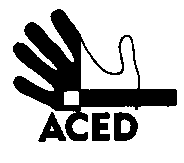 Ex.mos. SenhoresProvedor de Justiça; Inspecção-Geral dos Serviços de Justiça; Ministro da Justiça; C/c
Presidente da República; Presidente da Assembleia da República; Presidente da Comissão de Assuntos Constitucionais, Direitos, Liberdades e Garantias da A.R.; Presidente da Comissão de Direitos Humanos da Ordem dos Advogados; Comissão Nacional para os Direitos Humanos
Lisboa, 21-10-2013N.Refª n.º 118/apd/13

*Assunto*: castigo incompreensível em CoimbraHugo Joel Santana Gomes está preso na cadeia de Coimbra e cumpriu 12 dias em cela disciplinar mais 15 dias de cela habitação, faz cerca de dois meses, por terem encontrado na sua cela dois telemóveis e anabolizantes. José Ruben Ferreira Oliveira habita na mesma cela de Hugo. Foi surpreendido a ter sido informado do castigo que lhe querem aplicar de 20 dias cela de habitação sem electrodomésticos, alegando as mesmas razões que condenaram o primeiro castigado. Isto é, será preciso que ambos ao mesmo tempo tenham tido em sua posse as mesmas coisas e ao mesmo tempo. E um merecesse um castigo dois meses antes do outro, a respeito do mesmo processo. Enfim, parece um pouco confuso.Na esperança de que se possa fazer alguma luz sobre o caso, José Oliveira pediu à ACED para informar as autoridades de que a direcção de cadeia ordenou incompreensivelmente tal castigo para ser aplicado em breve. E espera alguma reposição do bom senso.A Direcção